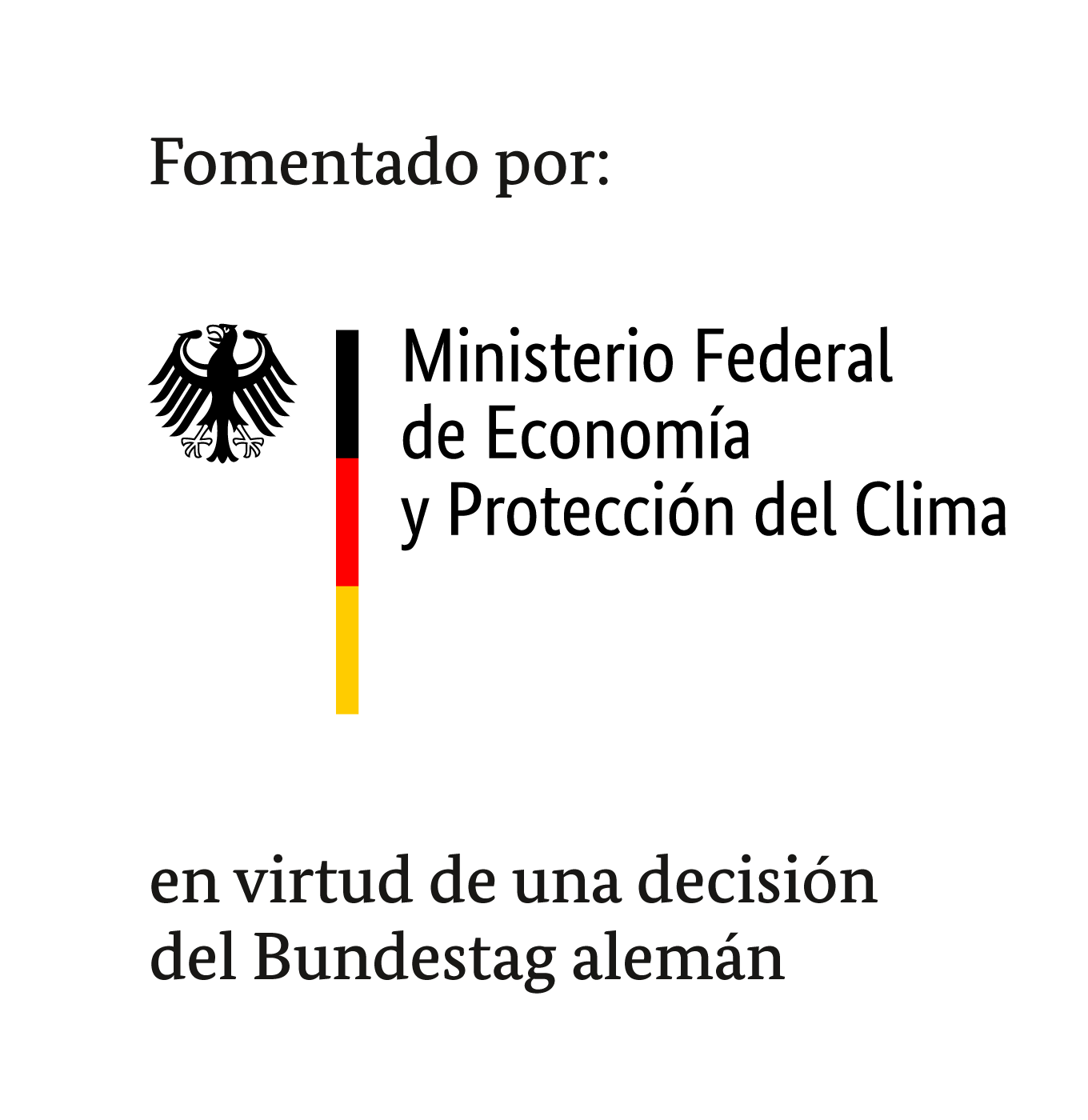      SOLICITUD DE ADMISIÓN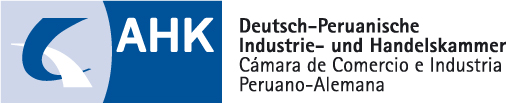 PROTECCIÓN DE DATOS:Todos los datos de contacto proporcionados en esta solicitud serán agregados a nuestro sistema de base de datos (CRM) y serán utilizados para el envío de información –física y/o digital- sobre nuestras actividades. Los miembros de su equipo tendrán siempre la posibilidad de solicitar que sus datos sean dados de baja de nuestro sistema.ADJUNTAR:      LOGO DE SU EMPRESA en formato grafico (jpg, png)                        DECLARACION JURADA SIMPLE o ESTADOS FINANCIEROS (ULTIMO PERIODO DISPONIBLE)                        CABECERA DE PARTIDA REGISTRALTodos los datos proporcionados se tratarán con la máxima confidencialidad. La información proporcionada debe basarse en los últimos resultados disponibles. La Junta Directiva decidirá la categoría del aplicante en base a la información proporcionada. La membrecía se renueva automáticamente a inicios de cada año calendario. El socio puede interrumpirla mediante renuncia formal según lo estipulado en los estatutos de la AHK Perú.PARA USO INTERNO DE LA CAMARA ALEMANA: ANEXOLa membrecía en la Cámara de Comercio e Industria Peruano-Alemana (AHK Perú) se renueva de manera automática a inicio de cada año calendario. Con la aceptación como nuevo miembro del gremio, el socio se compromete a pagar puntualmente las cuotas por asociación.El socio puede finalizar unilateralmente su membrecía mediante una renuncia formal (Art. 16 de los Estatutos de la Cámara Peruano-Alemana). Sin embargo, la renuncia no libera al socio de sus obligaciones frente a la Cámara.La carta de renuncia puede ser enviada vía electrónica (pdf en papel membretado de la empresa), debe ir dirigida al representante de la Cámara Peruano-Alemana y llevar la firma el representante legal del socio renunciante. De preferencia la renuncia debe realizarse antes de iniciar el nuevo año calendario. De presentarse la solicitud durante los primeros 6 meses del año, se prorrateará la cuota en base a los meses transcurridos. De presentarse la renuncia pasado el mes de junio, se aplicará la cuota completa. Mediante la presente, manifiesto tener conocimiento sobre el proceso de desafiliación.Código de Conducta Ética para Socios de la Cámara de Comercio e Industria Peruano-AlemanaLa Cámara de Comercio e Industria Peruano-Alemana (AHK Perú), representa los intereses de sus asociados ante actores del sector público y privado, clientes, proveedores y el público en general. Asimismo, fomenta las relaciones comerciales y económicas entre Alemania y Perú.Las empresas socias de la AHK Perú deberán respetar los principios y valores que fomenta, con el fin de contribuir al desarrollo sostenible y prestigio del gremio empresarial. El Código de Conducta para Socios de la AHK Perú delinea las normas éticas mínimas para las relaciones dentro y fuera del gremio.  El socio cumple con todas las leyes aplicables a su negocio   El socio no permite el trabajo y explotación infantil.   El socio no tolera ningún tipo de discriminación por razón de género, raza, religión, edad,           discapacidad, orientación sexual, nacionalidad o cualquier otra característica amparada por la ley.  El socio implementa las normas vigentes de seguridad y salud en su negocio.  El socio cumple con las normas vigentes contra el soborno, lavado de activos y la corrupción.  El socio cumple con las leyes vigentes en materia de protección del medio ambiente.  El socio comparte sus lineamentos éticos con su entorno y lo anima a implementar sus propias      directrices sobre comportamiento ético.Mediante el presente, afirmo mi compromiso con los valores éticos de la AHK Perú y me comprometo a respetar sus principios, con el fin de contribuir a un desarrollo sostenible del gremio empresarial peruano-alemán.Razón social:  											Representante legal:  										Fecha:   				               Firma:  					 DATOS GENERALES DE LA EMPRESA DATOS GENERALES DE LA EMPRESANombre/Razón social:Nombre/Razón social:Dirección fiscal:Dirección fiscal:RUC o Tax Nr.:Nro. Partida electrónica:Teléfono: Página web:Actividad de la Empresa (marcar máximo 3 rubros/sectores)Actividad de la Empresa (marcar máximo 3 rubros/sectores)           Agroindustria e industria alimentaria                                      Industria del plástico y envases                                                             Alimentos y bebidas                                                               Ingeniería                                                             Asesoría empresarial                                                              Manufactura e ingeniería                                                                       Asesoría legal y tributaria                                                      Metalmecánica                                                                   Asociaciones y consulados                                                      Metalúrgica y siderúrgica                                                                       Bancos y servicios financieros                                                Minería (tecnología, servicios, insumos, explotación)                                                                     Construcción, Inmobiliaria y Arquitectura                               Petróleo y gas (productos, tecnología e insumos                                                 Deporte, tiempo libre, entretenimiento                                  Productos de consumo                                                      Educación y formación                                                           Publicidad y Marketing                              Energía, gestión de agua y medioambiente                             Salud y tecnología médica             Farmacéutica y química                                                         Seguridad, aseguradoras                Ferias                                                                                    Tecnología de la información y comunicación                                Hoteles, gastronomía y turismo                                              Transporte, logística y almacenamiento            Industria gráfica y de imprenta           Agroindustria e industria alimentaria                                      Industria del plástico y envases                                                             Alimentos y bebidas                                                               Ingeniería                                                             Asesoría empresarial                                                              Manufactura e ingeniería                                                                       Asesoría legal y tributaria                                                      Metalmecánica                                                                   Asociaciones y consulados                                                      Metalúrgica y siderúrgica                                                                       Bancos y servicios financieros                                                Minería (tecnología, servicios, insumos, explotación)                                                                     Construcción, Inmobiliaria y Arquitectura                               Petróleo y gas (productos, tecnología e insumos                                                 Deporte, tiempo libre, entretenimiento                                  Productos de consumo                                                      Educación y formación                                                           Publicidad y Marketing                              Energía, gestión de agua y medioambiente                             Salud y tecnología médica             Farmacéutica y química                                                         Seguridad, aseguradoras                Ferias                                                                                    Tecnología de la información y comunicación                                Hoteles, gastronomía y turismo                                              Transporte, logística y almacenamiento            Industria gráfica y de imprentaInicio de actividades: dd/mm/aaNúmero de empleados:Ingresos/ventas netas anuales (último periodo). Indicar moneda:  Ingresos/ventas netas anuales (último periodo). Indicar moneda:    REPRESENTANTES ANTE LA CÁMARA (Principales contactos de su plana gerencial o equipo operativo)3.  FACTURACION Y PAGO3.  FACTURACION Y PAGO3.  FACTURACION Y PAGOEncargado de recibir la factura electrónica: Encargado de recibir la factura electrónica: Encargado de recibir la factura electrónica: Cargo:Email:Teléfono:Encargado de realizar el pago: Encargado de realizar el pago: Encargado de realizar el pago: Cargo:Email:Teléfono:Requiere de O.C. para emisión de facturas:   No __        Sí __Requiere de O.C. para emisión de facturas:   No __        Sí __Requiere de O.C. para emisión de facturas:   No __        Sí __4.  CONTACTO PARA GUÍA DE SOCIOS4.  CONTACTO PARA GUÍA DE SOCIOS4.  CONTACTO PARA GUÍA DE SOCIOSEncargado de recibir la contraseña personalizada para su empresa: Encargado de recibir la contraseña personalizada para su empresa: Encargado de recibir la contraseña personalizada para su empresa: Cargo:Email:Teléfono/Celular:Este contacto recibirá una contraseña para modificar/actualizar la información de la empresa en la Guía de Socios DigitalEste contacto recibirá una contraseña para modificar/actualizar la información de la empresa en la Guía de Socios DigitalEste contacto recibirá una contraseña para modificar/actualizar la información de la empresa en la Guía de Socios Digital5. MOTIVACION PARA LA AFILIACIÓN (marque con una cruz o complete los campos que correspondan a la empresa)Vínculo con AlemaniaNegocios entre sociosAprovechar los servicios de la AHK PerúTemas de interés6. RELACIÓN CON ALEMANIACATEGORIASCATEGORIASCATEGORIASCATEGORIASCATEGORIASIngresos Anuales (en US$)Ingresos Anuales (en US$)CategoríaCuota Anual (en S/.)Cuota Anual (en S/.) 75.000.000 ≤	 o Membrecía Holding (min. 2 empresas con una misma casa matriz) 75.000.000 ≤	 o Membrecía Holding (min. 2 empresas con una misma casa matriz)A6,000.-6,000.-25.000.000 <   x  <  75.000.00025.000.000 <   x  <  75.000.000B4,500.-4,500.-  5.000.000 <   x  <  25.000.000  5.000.000 <   x  <  25.000.000C3,200.-3,200.-	  1.000.000  <  x  <    5.000.000	  1.000.000  <  x  <    5.000.000D2,450.-2,450.-	               0      x  <    1.000.000	               0      x  <    1.000.000E1,400.-1,400.-Empresas unipersonales/creadas en el año en transcurso/ Startups    Empresas unipersonales/creadas en el año en transcurso/ Startups    F   850.-   850.-            ------------------------            ------------------------   -------------------------------------------------------------------   -------------------------------------------------------------------   -------------------------------------------------------------------                      Fecha                      FechaFirma del representante legal y sello de la empresaFirma del representante legal y sello de la empresaFirma del representante legal y sello de la empresa	aprobado	desaprobado	desaprobadoCategoría: __________Categoría: __________N° de Registro: ______________N° de Registro: ______________------------------------------------------------------------------------------------------------------------------------------------------------------------------------------------------------------------------------------------------------------------FechaFechaFechaFirma Miembro del DirectorioFirma Miembro del DirectorioFirma Rep. Legal AHK PerúFirma Rep. Legal AHK Perú ----------------------------------------------------------------------          FechaFirma del representante legal
y sello de la empresa